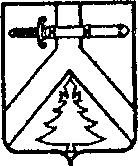 РОССИЙСКАЯ ФЕДЕРАЦИЯАДМИНИСТРАЦИЯ МУРИНСКОГО СЕЛЬСОВЕТАКУРАГИНСКОГО РАЙОНА КРАСНОЯРСКОГО КРАЯПОСТАНОВЛЕНИЕ11.05.2021                                   с. Мурино                         № 13-пО подготовке и проведении весеннего двухмесячника по благоустройству и озеленению населенных пунктов на территории МО Муринский сельсовет «За чистое село»Для улучшения санитарного содержания, благоустройства и озеленения населенных пунктов, на основании п.2 ст. 21 Закона Российской Федерации от 30.03.1999 № 52-ФЗ «О санитарно-эпидемиологическом благополучии населения», ст. 14,15 Федерального закона от 06.10.2003 № 131-ФЗ «Об общих принципах организации местного самоуправления в Российской Федерации», ПОСТАНОВЛЯЮ:1. Провести весенний двухмесячник   по благоустройству и озеленению территории МО Муринский сельсовет, улучшению санитарного состояния территорий населенных пунктов «За чистое село» с 15 апреля  по 15 июня 2021 года.2. Организовать в период проведения двухмесячника субботник по уборке улиц, парков, скверов и внутридомовых территорий, территорий учреждений образования, здравоохранения, культуры, территорий промышленных и других предприятий и учреждений независимо от форм собственности и массовые мероприятия по посадке деревьев и кустарников. Определить днем проведения субботника в село Мурино 30 апреля 2021 года, в деревни Белый Яр 30 апреля 2021 года.3. Утвердить состав комиссии по организации и проведению весеннего двухмесячника по благоустройству и озеленению на территории МО Муринский сельсовет «За чистое село» согласно приложению № 1.4. Утвердить план мероприятий по подготовке и проведению весеннего двухмесячника по благоустройству и озеленению населенных пунктов МО Муринский сельсовет «За чистое село» согласно приложению № 2.5. Утвердить план мероприятий  по подготовке и проведению субботника по благоустройству согласно приложению № 3.6. Контроль за исполнением настоящего постановления оставляю за собой.7. Постановление вступает в силу со дня, следующего за днем опубликования в газете «Муринский вестник» и применяется к правоотношениям, возникшим с 15 апреля 2021 года.Глава сельсовета                                                                    Л.И. ГраблинаПриложение № 1к постановлению администрации Муринского сельсоветаот  11.05.2021 № 13-пСостав комиссии по организации и проведению двухмесячника по благоустройству и озеленению населенных пунктов МО Муринский сельсовет «За чистое село»Председатель комиссии - Граблина Л.И., Глава сельсовета;Зам. председателя комиссии – Ровных С.Г., депутат Муринского сельского Совета депутатов; секретарь комиссии - Вазисова Е.В., и.о. зам. Главы сельсовета;Члены комиссии:Драгунцев В.М. - депутат Муринского сельского Совета депутатов;Лабутина В.В. - заведующая МБУК «Муринский СДК»;Федотова Т.В. - специалист I категории Муринского сельсовета;Червякова А.С. – заведующая МБУК «Белоярским СК».Приложение № 2к постановлению администрации Муринского сельсоветаот  11.05.2021 № 13-пПлан мероприятий   по подготовке и проведению двухмесячника по благоустройству и озеленению населенных пунктов МО Муринский сельсовет «За чистое село»Приложение № 3к постановлению администрации Муринского сельсоветаот  11.05.2021 № 13-пПЛАНмероприятий по подготовке и проведению субботника   по благоустройствуМероприятияСрокиисполненияСрокиисполненияОтветственныеОрганизационные мероприятияОрганизационные мероприятияОрганизационные мероприятияОрганизационные мероприятияОрганизовать работу по оформлению наглядной агитации о проведении двухмесячника на территории МО Муринский сельсоветдо 20 апреляГлава МОГлава МОПроведение совещания с руководителями учреждений, предприятий, организаций   по вопросам подготовки и проведения двухмесячника, оформление территорий к празднованию Победы в Великой Отечественной войне 1941-1945с 25.04.2021г. по 05.05.2021г.Глава МОГлава МООбеспечение участия жителей населенных пунктов МО Муринский сельсовет в проведении санитарной очистки дворовых и придомовых территорий, организация вывоза мусорав течение двухмесячникаГлава МО, депутаты Муринского сельского Совета депутатовГлава МО, депутаты Муринского сельского Совета депутатовОбеспечение участия школьников в проведении санитарной очистки и благоустройства  территории МОв течение двухмесячникаГлава МО, директор школы (по согласованию)Глава МО, директор школы (по согласованию)Мероприятия по благоустройствуМероприятия по благоустройствуМероприятия по благоустройствуМероприятия по благоустройствуПроведение обрезки деревьев и кустарников, высадке саженцев, очистки территорий школьных, предприятий торговли, общественного питания, культуры, здравоохранения, других организаций независимо от форм собственностидо  26 апреляГлава МО, школа (по согласованию) ФАП (по согласованию)  культура, руководители предприятийГлава МО, школа (по согласованию) ФАП (по согласованию)  культура, руководители предприятийПриведение в надлежащее состояние памятников, находящихся на территории МО Муринский сельсоветдо 9 маяГлава МО, школа  (по согласованию)Глава МО, школа  (по согласованию)Приведение торговых предприятий и предприятий питания в надлежащий эстетичный вид, устройство контейнеров, мусорок по сбору мелкого мусора около предприятий питания, торговлив течение двухмесячникаГлава МО совместно с руководителями торговых точек (по согласованию)Глава МО совместно с руководителями торговых точек (по согласованию)Проведение ревизии состояния остановок общественного транспортав течение двухмесячникаГлава МОГлава МООрганизация санитарной очистки скверов, набережных, санитарно-защитных зон, жилой зоныв течение двухмесячникаГлава МОдепутатыГлава МОдепутатыВыполнение мелкого ямочного ремонта дорожного покрытия улицв течение двухмесячникаГлава МОГлава МОЛиквидация несанкционированных свалокв течение двухмесячникаГлава МОдепутатыГлава МОдепутатыПриведение в надлежащее состояние дорог и улиц после весенней распутицыв течение двухмесячникаГлава МОГлава МОВведение единого санитарного дня по наведению порядка и поддержанию чистоты в населенных пунктах- пятница  еженедельноГлава МОдепутатыГлава МОдепутатыПодведение итогов работы по организации и проведению двухмесячника по благоустройству и озеленению населенных пунктов МОеженедельноГлава МОГлава МОМероприятия по озеленениюМероприятия по озеленениюМероприятия по озеленениюМероприятия по озеленениюСнос аварийных и сухостойных деревьев и удаление стволов погибших деревьевв течение двухмесячникав течение двухмесячникаГлава МООбеспечение завоза посадочного материалав течение двухмесячникав течение двухмесячникаГлава МОПосадка деревьев и кустарниковв течение двухмесячникав течение двухмесячникаГлава МОдепутатыПодготовка клумб и посадка цветовв течение двухмесячникав течение двухмесячникаЗаведующие Муринским СДК и Белоярским СКНаименование мероприятияОтветственный исполнительСрок исполненияОформление наглядной агитации о проведении субботникаФедотова Т.В.до 20.04.2021Проведение совещания с руководителями предприятий, учреждений и организаций   всех форм собственности по вопросам подготовки и проведения субботникаГлава МОдо 25.04.2021Проведение агитационной работы по приглашению неработающих граждан к участию в субботникеСтаросты:Шпилько Н.ВБурнышева Е.А.до 25.04.2021Привлечение автотранспорта и его распределение для вывозки мусораГлава МОдо 30.04.2021Организация участия школьников в проведении санитарной очистки территории, закрепленной за учебным заведениемГлава сельсовета, директор школы (по согласованию)до 25.04.2021Приглашение жителей сел для участия в очистке придомовых территорий, организация вывозки мусораГлава МОдо 25.04.2021Организация работы по благоустройству кладбищГлава МОдо 30.04.2021Обеспечение контроля за ходом подготовки к субботникуГлава МОдо 20.04.2021Анализ о проведении субботникаГлава МО    30.04.2021